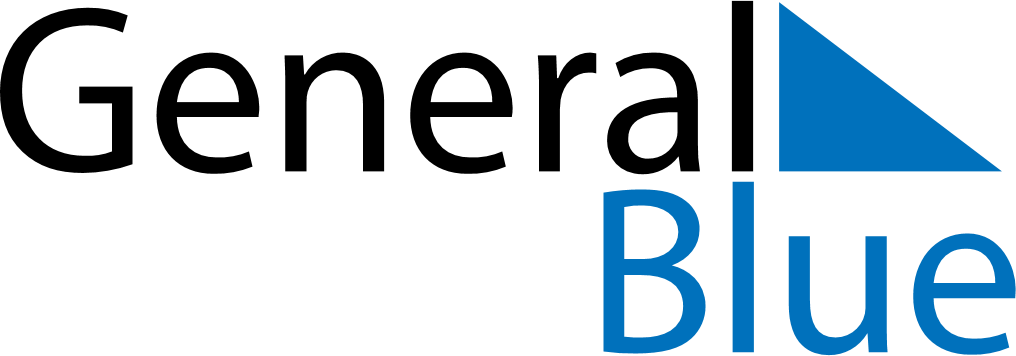 May 2024May 2024May 2024May 2024May 2024May 2024Paltamo, Kainuu, FinlandPaltamo, Kainuu, FinlandPaltamo, Kainuu, FinlandPaltamo, Kainuu, FinlandPaltamo, Kainuu, FinlandPaltamo, Kainuu, FinlandSunday Monday Tuesday Wednesday Thursday Friday Saturday 1 2 3 4 Sunrise: 4:38 AM Sunset: 9:33 PM Daylight: 16 hours and 55 minutes. Sunrise: 4:34 AM Sunset: 9:36 PM Daylight: 17 hours and 2 minutes. Sunrise: 4:31 AM Sunset: 9:40 PM Daylight: 17 hours and 9 minutes. Sunrise: 4:27 AM Sunset: 9:43 PM Daylight: 17 hours and 15 minutes. 5 6 7 8 9 10 11 Sunrise: 4:24 AM Sunset: 9:46 PM Daylight: 17 hours and 22 minutes. Sunrise: 4:20 AM Sunset: 9:50 PM Daylight: 17 hours and 29 minutes. Sunrise: 4:17 AM Sunset: 9:53 PM Daylight: 17 hours and 36 minutes. Sunrise: 4:13 AM Sunset: 9:56 PM Daylight: 17 hours and 43 minutes. Sunrise: 4:10 AM Sunset: 10:00 PM Daylight: 17 hours and 49 minutes. Sunrise: 4:06 AM Sunset: 10:03 PM Daylight: 17 hours and 56 minutes. Sunrise: 4:03 AM Sunset: 10:06 PM Daylight: 18 hours and 3 minutes. 12 13 14 15 16 17 18 Sunrise: 4:00 AM Sunset: 10:10 PM Daylight: 18 hours and 10 minutes. Sunrise: 3:56 AM Sunset: 10:13 PM Daylight: 18 hours and 16 minutes. Sunrise: 3:53 AM Sunset: 10:16 PM Daylight: 18 hours and 23 minutes. Sunrise: 3:49 AM Sunset: 10:20 PM Daylight: 18 hours and 30 minutes. Sunrise: 3:46 AM Sunset: 10:23 PM Daylight: 18 hours and 36 minutes. Sunrise: 3:43 AM Sunset: 10:26 PM Daylight: 18 hours and 43 minutes. Sunrise: 3:40 AM Sunset: 10:30 PM Daylight: 18 hours and 50 minutes. 19 20 21 22 23 24 25 Sunrise: 3:36 AM Sunset: 10:33 PM Daylight: 18 hours and 56 minutes. Sunrise: 3:33 AM Sunset: 10:36 PM Daylight: 19 hours and 3 minutes. Sunrise: 3:30 AM Sunset: 10:40 PM Daylight: 19 hours and 9 minutes. Sunrise: 3:27 AM Sunset: 10:43 PM Daylight: 19 hours and 16 minutes. Sunrise: 3:24 AM Sunset: 10:46 PM Daylight: 19 hours and 22 minutes. Sunrise: 3:21 AM Sunset: 10:50 PM Daylight: 19 hours and 29 minutes. Sunrise: 3:17 AM Sunset: 10:53 PM Daylight: 19 hours and 35 minutes. 26 27 28 29 30 31 Sunrise: 3:14 AM Sunset: 10:56 PM Daylight: 19 hours and 41 minutes. Sunrise: 3:11 AM Sunset: 10:59 PM Daylight: 19 hours and 47 minutes. Sunrise: 3:09 AM Sunset: 11:02 PM Daylight: 19 hours and 53 minutes. Sunrise: 3:06 AM Sunset: 11:06 PM Daylight: 19 hours and 59 minutes. Sunrise: 3:03 AM Sunset: 11:09 PM Daylight: 20 hours and 5 minutes. Sunrise: 3:00 AM Sunset: 11:12 PM Daylight: 20 hours and 11 minutes. 